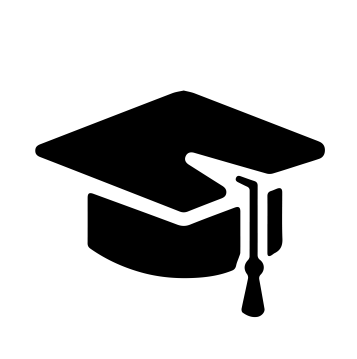 Всероссийский информационно – образовательный портал «Магистр»Веб – адрес сайта: https://magistr-r.ru/СМИ Серия ЭЛ № ФС 77 – 75609 от 19.04.2019г.(РОСКОМНАДЗОР, г. Москва)МОП СФО Сетевое издание «Магистр»ИНН 4205277233 ОГРН 1134205025349Председатель оргкомитета: Ирина Фёдоровна К.ТЛФ. 8-923-606-29-50Е -mail: metodmagistr@mail.ruИОР «Магистр»: Елена Владимировна В.Е -mail: magistr-centr@mail.ruГлавный редактор: Александр Сергеевич В.Е-mail: magistr-centr@magistr-r.ruИТОГИПриказ №012 от 25.12.2023г.Всероссийская олимпиада по литературному чтению 3 классВсероссийская олимпиада по математике 3 классВсероссийская олимпиада по русскому языку 3 класс«Новогодняя викторина»«Экологическая почемучка»«Россия Родина Моя!»«Окружающий нас мир»Уважаемые участники, если по каким – либо причинам вы не получили электронные свидетельства в установленный срок (4 дня с момента регистрации), просьба обратиться для выяснения обстоятельств по электронной почте: metodmagistr@mail.ru№Населенный пункт, область, город.УчастникСтепень/ результат1МОБУ СОШ №1 с. БакалыШайдуллина Ралина Ильнуровна, Закирова Миляуша ФанилевнаI№Населенный пункт, область, город.УчастникСтепень/ результат1МОБУ СОШ №1 с. БакалыШайдуллина Ралина Ильнуровна, Закирова Миляуша ФанилевнаI№Населенный пункт, область, город.УчастникСтепень/ результат1МОБУ СОШ №1 с. БакалыДойникова  Елизавета Владимировна, Закирова Миляуша ФанилевнаI№Населенный пункт, область, город.УчастникСтепень/ результат1МБДОУ «Детский сад № 36», Кузбасс, г. Прокопьевск, Кемеровская областьКосухина Дарина Александровна, Астафьева Ольга АлексеевнаI№Населенный пункт, область, город.УчастникСтепень/ результат1МБДОУ № 3  «Теремок» г. БайкальскЗазуля Марина Вячеславовна, Галаганова Мария АлександровнаБерезин Богдан, Руденко Богдан, Леворун Павел, Гаврилова АлександраI№Населенный пункт, область, город.УчастникСтепень/ результат1МБДОУ № 3  «Теремок» г. БайкальскЗазуля Марина Вячеславовна, Галаганова Мария АлександровнаСинютина Виктория, Агамалян Гагик, Бурдуковский АртемI№Населенный пункт, область, город.УчастникСтепень/ результат1МБУ ДО «ЦГРД и М «Орбита» г.Челябинск, Челябинская область, Лысова Людмила НиколаевнаГорбунов  Артём  Егорович,  Калашников  Андрей  Сергеевич, Карымова  Виктория  Витальевна, Карымова  Елизавета  Витальевна, Галеева Мадина  АсламджоновнаI, II